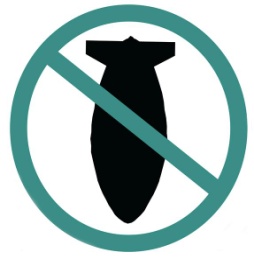 Cut War Not Welfare NO INCREASE IN MILITARY BUDGET